الجـــــــــــــــــــــــــــــــــــــــــــــــــــــــــــــــــــــــــــــــــــــــــــــــــــــــمــــهـــــوريـــــــــــــــــــة الجـــــــــــــــــــــــــــــــــــــــــــــــــــــــــــــزائـــريـــــة الديمـــــــــــــــــــــــــــــقـــراطــيـــــة الـــشـــــــــــــــــــــــــــــــــــــــــعـــبـــيـــــةREPUBLIQUE ALGERIENNE DEMOCRATIQUE  ET POPULAIREوزارة التـــــــــــــــــــــــــــــــــــــــــــــــــــــــــــــــــــــــــــــــــــــــــــــــــــــــــــــــــــــــــــــــــــــــــــــــعــــــليـــــــــم العــــــــــــــــــــــــــــــالي و البــــــــــــــــــــــــــــــــــــــــــــحث العــــــــــــــــــــلــــــمــــــــــــيMinistère de l’Enseignement Supérieur et de la Recherche Scientifiqueجـــــــــــــــــــــــــــــــــــــــــــــــــــــــــــــــــــــامعة أبي بــكــــــــــــر بــــلــــقـــــــايــد – تـــــــلمســـــــــــــــــــــــــــــــــــــــــــــــــــــــــــــــــان –Université Aboubakr Belkaïd  – Tlemcen –Faculté de TECHNOLOGIE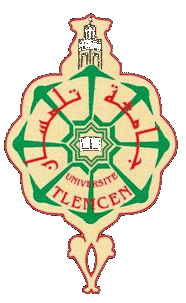 MEMOIREPrésenté pour l’obtention du diplôme de MASTEREn : (filière)Spécialité : (conformément à l’arrêté d’habilitation)Par : (Nom et Prénoms)Sujet Soutenu  publiquement, le       /     /      , devant le jury composé de :M/Mme/Melle XXXProfesseur/Autres gradesUniv. TlemcenPrésidentM/Mme/Melle XXXProfesseur/Autres gradesDirecteur de mémoireM/Mme/Melle XXXProfesseur/Autres gradesCo- Directeur de mémoireM/Mme/Melle XXXProfesseur/Autres gradesExaminateur 1………M/Mme/Melle XXXProfesseur/Autres gradesExaminateur  nM/Mme/Melle XXXProfesseur/Autres gradesInvité 1………M/Mme/Melle XXXProfesseur/Autres gradesInvité n